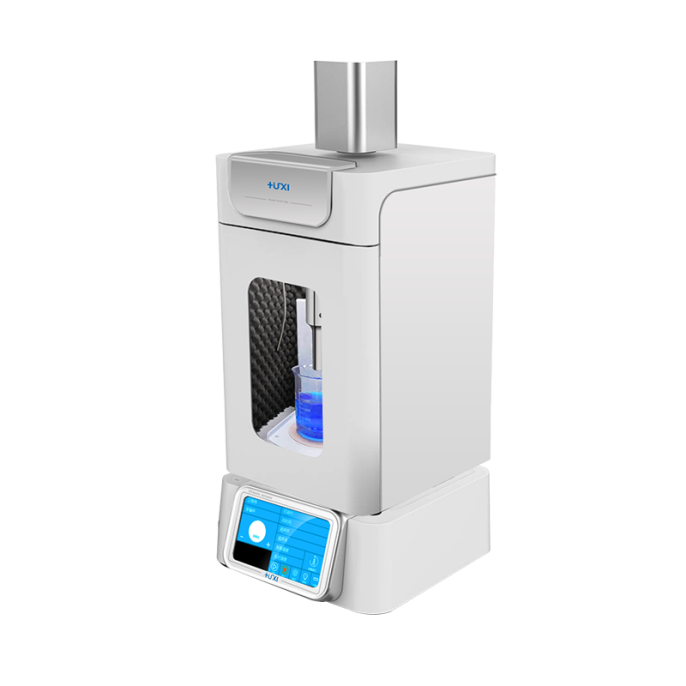 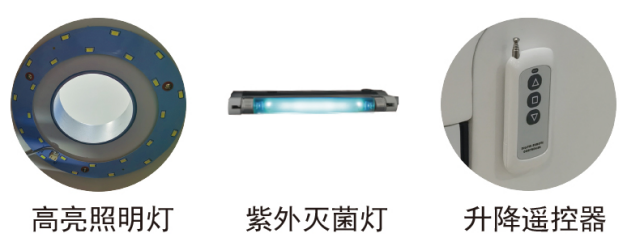 1、产品应用智能型超声波细胞粉碎机可实现网络控制、远程打印符合现代人性化设计理念。为提高生物环境的安全性，本产品增加紫外杀菌功能，降低了人员感染和样本交叉污染的风险。它可用于不同容量样本（依据不同体积选择对应型号及探头）的处理，广泛应用于生命科学、制药和材料化学等领域样品的裂解、乳化、均质、破碎。2、产品特点1、安全性高，具有超温、过载和时间报警功能，设有用户密码保护功能，设有紫外灭菌和门锁功能；2、过程直观，外置透明前门，内置LED灯 ；3、智能储存，可创建并储存多达20组操作程序；4、节省空间，上下堆叠式设计，节省实验室空间；5、参数灵活，超声时间，功率连续可调，稳定性好的破碎量；6、远程控制，上位机设有远程监控通讯接口，可实现网络控制和远程打印的功能；7、电动升降座通过上下按键调节基座的位置，免去繁琐的人工操作；8、处理范围广，不同型号仪器可适用于不同客户的需求，具有0.2-500ml的破碎量。技术参数可选配变幅杆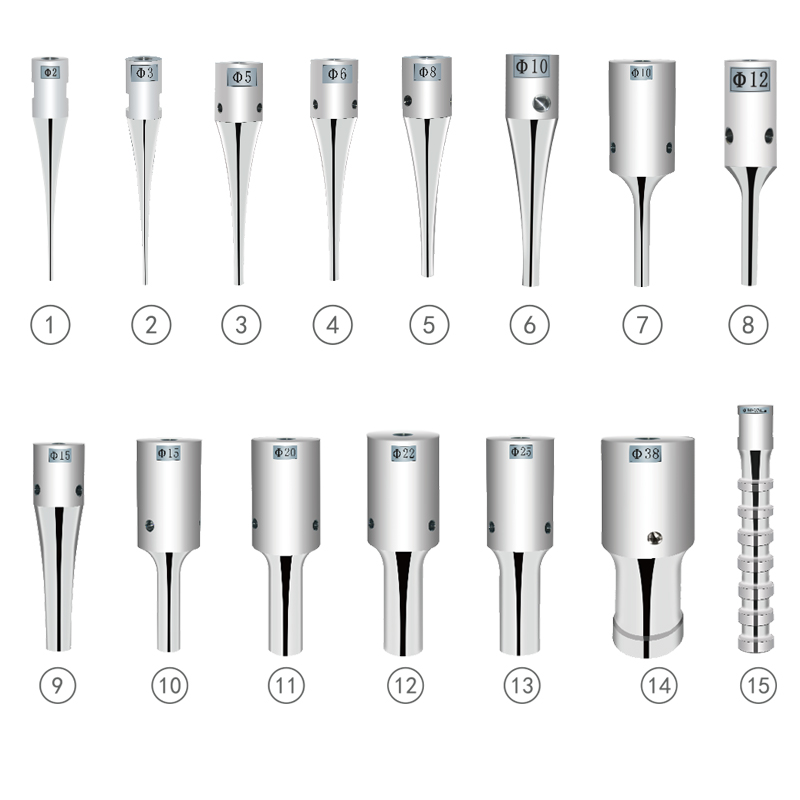 5、装箱清单型号HX-650E功率W6.5-750连续可调破碎容量(需选配相应的变幅杆)ml0.1-500显示方式真彩7寸触摸电容屏高清晰显示单次超声时间S0.1-99.9单次间隙时间S0.1-99.9总时间（超声+间隙）1-99H59M59S频率范围KHz20-25温控范围0-100度（可选配低温恒温）报警功能温度、时间、过载、空载、超温随机变幅杆mmΦ6可选配变幅杆mm(详见P6)Φ2、3、6、8、10、12数据储存20组电源（可选配110V出口电源)220V/110V/ 50Hz/60HZ超声波主机外形尺寸（深*宽*高mm）427*340*168超声波主机净重kg11超声波换能器+变幅杆净重kg2超声波主机外包装（长*宽*高mm）500*400*320隔音箱外包装（长*宽*高mm）385*385*585隔音箱净重kg13隔音箱外形尺寸（长*宽*高mm）320*320*520控制方式单片机+TFT触控上下叠放功能（可节省空间）支持工作语音报警和故障提示功能有超声功率模拟数据波形显示功能有超声时间脉宽数据波形显示功能有用户密码保护功能有超声波主机材质铝合金+ABS塑料模具一次性成型隔音箱材质防腐板+ABS塑料模具一次性成型标配功能（E）隔音箱高亮度照明或灭菌标配功能（E）隔音箱遥控电动升降变幅杆直径mm处理量ml功率比%①Φ20.2-51-35②Φ33-101-45④Φ610-1001-70⑤Φ820-2001-85⑥Φ1030-3001-90⑧Φ1250-60010-90名称数量超声波发生器1台振动系统（换能器组件+6MM）1套隔音箱（另外包装）1只升降台（在隔音箱内）1只电源线1根备用保险丝（电源线袋内）2只使用说明书1份保修卡(含合格证)1份温度探头（电源线袋内）1只变幅杆拆卸扳手 1付